ГУБЕРНАТОР ВОЛОГОДСКОЙ ОБЛАСТИПОСТАНОВЛЕНИЕот 8 декабря 2022 г. N 253ОБ УТВЕРЖДЕНИИ ОБЛАСТНОЙ ПРОГРАММЫ В СФЕРЕ РАЗВИТИЯ ПРАВОВОЙГРАМОТНОСТИ, ПРАВОВОЙ КУЛЬТУРЫ И ПРАВОСОЗНАНИЯ НАСЕЛЕНИЯВОЛОГОДСКОЙ ОБЛАСТИ НА 2023 - 2025 ГОДЫВ целях правового информирования и правового просвещения населения постановляю:1. Утвердить прилагаемую Областную программу в сфере развития правовой грамотности, правовой культуры и правосознания населения Вологодской области на 2023 - 2025 годы (далее - Областная программа).2. Органам исполнительной государственной власти области - исполнителям Областной программы направлять ежеквартально в срок не позднее 15 числа месяца, следующего за отчетным кварталом, в департамент по обеспечению деятельности мировых судей области информацию о ходе реализации Областной программы.3. Исполнителям Областной программы, не указанным в пункте 2 настоящего постановления, рекомендовать направлять ежеквартально в срок не позднее 15 числа месяца, следующего за отчетным кварталом, в департамент по обеспечению деятельности мировых судей области информацию о ходе реализации Областной программы.4. Контроль за исполнением постановления возложить на заместителя Губернатора области, полномочного представителя Губернатора области и Правительства области в Законодательном Собрании области С.Н. Сорокина.Справку о ходе исполнения постановления представлять ежегодно не позднее 1 апреля года, следующего за отчетным.Справку об исполнении постановления представить к 1 апреля 2026 года.(п. 4 в ред. постановления Губернатора Вологодской области от 17.02.2023 N 47)5. Настоящее постановление вступает в силу с 1 января 2023 года.По поручению Губернатора областипервый заместитель Губернатора областиЭ.Н.ЗАЙНАКУтвержденаПостановлениемГубернатора областиот 8 декабря 2022 г. N 253ОБЛАСТНАЯ ПРОГРАММАВ СФЕРЕ РАЗВИТИЯ ПРАВОВОЙ ГРАМОТНОСТИ, ПРАВОВОЙКУЛЬТУРЫ И ПРАВОСОЗНАНИЯ НАСЕЛЕНИЯ ВОЛОГОДСКОЙ ОБЛАСТИНА 2023 - 2025 ГОДЫ (ДАЛЕЕ - ОБЛАСТНАЯ ПРОГРАММА)I. Общая характеристика Областной программыВерховенство права, соблюдение и охрана прав и свобод человека - основополагающие признаки правового государства, развитие которого требует формирования высокого уровня правовой культуры населения и в основе этого процесса прежде всего лежит развитие правовой грамотности граждан, а также их осведомленность о характере, способах и пределах осуществления и защиты своих прав. Достигается это через комплексную систему правового просвещения населения.Текущие реалии свидетельствуют о том, что число нуждающихся в правовой помощи существенно, граждане обращаются за помощью в различные органы и организации, пытаясь реализовать свои права, предусмотренные на законодательном уровне. При этом важно знать и свои субъективные права, и юридические обязанности, а также уметь эффективно пользоваться ими. Тем самым гражданин, обладающий правовой культурой, может чувствовать себя спокойно и уверенно в обществе, это способствует стабилизации правопорядка, формирует основы правового государства.За период реализации Областной программы всеми ее участниками будет проведено значительное количество мероприятий однократного, периодического или постоянного характера различной тематики, имеющих, как правило, целевую аудиторию: рабочие, ветераны, пенсионеры, родители с детьми, предприниматели, учащиеся образовательных учреждений, представители товариществ собственников жилья и управляющих компаний.Мероприятия будут проводиться в самых различных формах: информационные встречи, беседы с населением по месту жительства; разработка и распространение информационных материалов; проведение конкурсов, олимпиад, викторин; осуществление обучающих и практических занятий, лекций, тренингов, мастер-классов; проведение круглых столов и конференций, дней "открытых дверей"; консультирования по телефону, работа "горячих линий"; проведение личного приема граждан; обсуждение вопросов оказания бесплатной юридической помощи в прямом эфире на радио.Областная программа содержит мероприятия правового информирования по девяти блокам.По-прежнему особое внимание уделяется процессу формирования правовой грамотности несовершеннолетних, поскольку именно в детском возрасте человек максимально восприимчив к усвоению новой информации.В Областную программу включены мероприятия, направленные на правовое информирование и правовое просвещение населения области в отдельных сферах жизни общества: в сфере жилищно-коммунального хозяйства, в сфере труда и занятости, в сфере предоставления государственных и муниципальных услуг.Кроме того, Областная программа содержит мероприятия по антикоррупционному просвещению.Включены и мероприятия, направленные на обеспечение граждан бесплатной юридической помощью, в том числе на повышение ее доступности.Отдельные мероприятия Областной программы будут направлены на распространение информационных материалов о возможностях получения бесплатной юридической помощи, о правах и обязанностях граждан в отдельных сферах.II. Основная цель и задачи Областной программы,сроки ее реализацииЦелью Областной программы является повышение уровня правосознания, правовой культуры и активности в правовой сфере населения области.Для достижения основной цели Областной программы необходимо решение следующих задач:выработка и реализация мер по повышению эффективности правового информирования, просвещения и воспитания граждан, уровня их правовой культуры;создание условий, способствующих росту правовой осведомленности и юридической грамотности граждан;осуществление просветительской деятельности по правовым вопросам для различной целевой аудитории;выявление и исключение факторов, оказывающих негативное влияние на правосознание и правовую культуру граждан.Сроки реализации Областной программы: 2023 - 2025 годы.III. Комплекс мероприятий Областной программы--------------------------------<*> По согласованию.IV. Ожидаемые конечные результаты Областной программыРеализация мероприятий Областной программы позволит обеспечить:повышение уровня правовой грамотности населения в различных сферах правоотношений;создание для граждан условий для самостоятельного ориентирования в основных жизненно важных вопросах права;повышение уровня правовой культуры несовершеннолетних и молодежи;повышение уровня правовой грамотности субъектов предпринимательской деятельности;усиление значения органов исполнительной государственной власти области в пропаганде правовых знаний.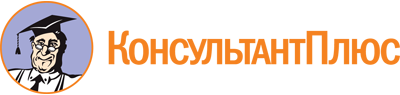 Постановление Губернатора Вологодской области от 08.12.2022 N 253
(ред. от 26.07.2023)
"Об утверждении Областной программы в сфере развития правовой грамотности, правовой культуры и правосознания населения Вологодской области на 2023 - 2025 годы"Документ предоставлен КонсультантПлюс

www.consultant.ru

Дата сохранения: 27.11.2023
 Список изменяющих документов(в ред. постановлений Губернатора Вологодской областиот 17.02.2023 N 47, от 26.07.2023 N 191)Список изменяющих документов(в ред. постановления Губернатора Вологодской областиот 26.07.2023 N 191)Nп/пНаименование мероприятияИсполнителиСрок проведения1. Повышение доступности правовой информации, развитие системы бесплатной юридической помощи1. Повышение доступности правовой информации, развитие системы бесплатной юридической помощи1. Повышение доступности правовой информации, развитие системы бесплатной юридической помощи1. Повышение доступности правовой информации, развитие системы бесплатной юридической помощи1.1.Обеспечение информирования граждан о мероприятиях Губернатора области, Правительства области, органов исполнительной государственной власти области, направленных на формирование правовой культуры гражданУправление информационной политики Правительства области; органы исполнительной государственной власти области, входящие в государственную систему бесплатной юридической помощи на территории области2023 - 2025 годы1.2.Размещение (актуализация) материалов по правовому информированию и правовому просвещению на официальных сайтах органов, являющихся участниками государственной системы бесплатной юридической помощи, в информационно-телекоммуникационной сети "Интернет" (при наличии) по курируемой сфереорганы исполнительной государственной власти области, входящие в государственную систему бесплатной юридической помощи на территории области; Управление Министерства юстиции Российской Федерации по Вологодской области <*>2023 - 2025 годы1.3.Размещение (актуализация) материалов по правовому информированию и правовому просвещению на стендах участников государственной системы бесплатной юридической помощиорганы исполнительной государственной власти области, входящие в государственную систему бесплатной юридической помощи на территории области; органы местного самоуправления муниципальных округов, муниципальных районов и городских округов области <*>;Управление Министерства юстиции Российской Федерации по Вологодской области <*>2023 - 2025 годы1.4.Организация и проведение информационных дней по вопросам, входящим в компетенцию участников государственной системы бесплатной юридической помощиорганы исполнительной государственной власти области, входящие в государственную систему бесплатной юридической помощи на территории области; органы местного самоуправления муниципальных округов, муниципальных районов и городских округов области <*>;Управление Министерства юстиции Российской Федерации по Вологодской области <*>2023 - 2025 годы1.5.Организация работы телефонов "горячей линии" по актуальным вопросам в сфере деятельности участников государственной системы бесплатной юридической помощиорганы исполнительной государственной власти области, входящие в государственную систему бесплатной юридической помощи на территории области;Управление Министерства юстиции Российской Федерации по Вологодской области <*>2023 - 2025 годы1.6.Проведение дня открытых дверей для оказания бесплатной юридической помощиорганы исполнительной государственной власти области, входящие в государственную систему бесплатной юридической помощи на территории области; органы местного самоуправления муниципальных округов, муниципальных районов и городских округов области <*>;Вологодское региональное отделение ООО "Ассоциация юристов России" <*>не реже 1 раза в год1.7.Проведение заседаний Координационного совета по вопросам оказания бесплатной юридической помощи на территории Вологодской областидепартамент по обеспечению деятельности мировых судей областине реже двух раз в год1.8.Размещение и актуализация информации в разделе "Бесплатная юридическая помощь и правовое информирование населения" на Официальном интернет-портале правовой информации областидепартамент по обеспечению деятельности мировых судей области;органы исполнительной государственной власти области, входящие в государственную систему бесплатной юридической помощи на территории области;органы местного самоуправления муниципальных округов, муниципальных районов и городских округов области <*>2023 - 2025 годы1.9.Заключение соглашения об оказании бесплатной юридической помощи адвокатами, являющимися участниками государственной системы бесплатной юридической помощидепартамент по обеспечению деятельности мировых судей области; Адвокатская палата Вологодской области <*>1 раз в год1.10.Организация постоянного приема граждан в целях оказания бесплатной юридической помощиАдвокатская палата Вологодской области <*>2023 - 2025 годы1.11.Организация оказания студентами бесплатных юридических консультаций в рамках функционирования "Юридической клиники" высшего учебного заведенияСеверо-Западный институт (филиал) Университета имени О.Е. Кутафина (МГЮА) <*>; Вологодский институт права и экономики Федеральной службы исполнения наказаний <*>; ФГБОУ ВО "Вологодский государственный университет" <*>2023 - 2025 годы1.12.Организация консультирования граждан по вопросам получения бесплатной юридической помощи в многофункциональных центрахДепартамент цифрового развития области; департамент по обеспечению деятельности мировых судей области2023 - 2025 годы1.13.Организация мероприятий по обобщению наиболее актуальных правовых тем для жителей области (проведение опросов, анкетирования и т.д.) в целях дальнейшего освещенияорганы местного самоуправления муниципальных округов, муниципальных районов и городских округов области <*>2023 - 2025 годы1.14.Организация постоянного приема граждан в целях оказания бесплатной юридической помощиНотариальная палата Вологодской области <*>2023 - 2025 годы2. Повышение уровня правовой грамотности несовершеннолетних и молодежи2. Повышение уровня правовой грамотности несовершеннолетних и молодежи2. Повышение уровня правовой грамотности несовершеннолетних и молодежи2. Повышение уровня правовой грамотности несовершеннолетних и молодежи2.1.Участие в проведении мероприятий по правовому просвещению граждан в рамках Всероссийского дня правовой помощи детямУправление Министерства юстиции Российской Федерации по Вологодской области <*>; Департамент образования области;Департамент социальной защиты населения области;Управление записи актов гражданского состояния области; уполномоченный по правам ребенка в Вологодской области;Государственно-правовой департамент Правительства области; прокуратура области <*>2023 - 2025 годы2.2.Проведение в образовательных организациях информационных мероприятий по вопросам значимости института семьи и семейных ценностей, материнства, отцовства, духовно-нравственных традицийУправление записи актов гражданского состояния области2023 - 2025 годы2.3.Проведение акции "Дети - детям" по ознакомлению с Конвенцией о правах ребенка в образовательных организацияхуполномоченный по правам ребенка в Вологодской области2023 - 2025 годы2.4.Проведение в общеобразовательных организациях занятий по правовым тематикамСовет молодых юристов Вологодского регионального отделения ООО "Ассоциация юристов России" <*>2023 - 2025 годы2.5.Осуществление информационных мероприятий по вопросу занятости несовершеннолетних в возрасте от 14 до 18 лет в свободное от учебы времяДепартамент труда и занятости населения области2023 - 2025 годы2.6.Проведение разъяснительной работы по вопросам профилактики правонарушений среди несовершеннолетних, по проблемам антинаркотической направленности, по вопросам информационной безопасности несовершеннолетнихКомитет гражданской защиты и социальной безопасности области2023 - 2025 годы2.7.Проведение бесед, тренингов, мастер-классов, викторин, лекций, направленных на повышение правовой грамотности детей, семей с детьми, в организациях социального обслуживания областиДепартамент социальной защиты населения области;организации социального обслуживания области2023 - 2025 годы2.8.Применение программ правового просвещения и воспитания детей (в том числе детей, находящихся в трудной жизненной ситуации, детей с девиантным поведением) в организациях социального обслуживания областиДепартамент социальной защиты населения области; организации социального обслуживания области2023 - 2025 годы2.9.Проведение областной акции "Я - гражданин Российской Федерации"Департамент образования области2023 - 2025 годы2.10.Организация проведения областного конкурса исследовательских и творческих работ учащихся "Права человека в современном мире"уполномоченный по правам человека в Вологодской области <*>;Департамент образования области1 раз в год2.11.Организация проведения Межрегионального конкурса студенческих работ по правам человекауполномоченный по правам человека в Вологодской области <*>;Вологодский институт права и экономики Федеральной службы исполнения наказаний <*>1 раз в год2.12.Организация проведения Единого урока по правам человека в образовательных организациях областиуполномоченный по правам человека в Вологодской области <*>;Департамент образования области1 раз в год2.13.Проведение акции детского рисунка "Мои права", приуроченной ко Дню защиты детейСовет молодых юристов Вологодского регионального отделения ООО "Ассоциация юристов России" <*>1 раз в год2.14.Проведение среди детей дошкольного возраста конкурса детского рисунка "Юный пешеход"Совет молодых юристов Вологодского регионального отделения ООО "Ассоциация юристов России" <*>1 раз в год2.15.Участие в проведении областного конкурса-фестиваля юных инспекторов движения "Безопасное колесо"Департамент образования области;Департамент дорожного хозяйства и транспорта области1 раз в год(в ред. постановления Губернатора Вологодской области от 26.07.2023 N 191)(в ред. постановления Губернатора Вологодской области от 26.07.2023 N 191)(в ред. постановления Губернатора Вологодской области от 26.07.2023 N 191)(в ред. постановления Губернатора Вологодской области от 26.07.2023 N 191)2.16.Проведение областного конкурса "Правовая академия"Управление по молодежной политике Правительства области;прокуратура области <*>;Северо-Западный институт (филиал) Университета имени О.Е. Кутафина (МГЮА) <*>октябрь - ноябрь2.17.Проведение областного интерактивного конкурса "Знаток права"Управление по молодежной политике Правительства области;прокуратура области <*>;Северо-Западный институт (филиал) Университета имени О.Е. Кутафина (МГЮА) <*>октябрь - ноябрь2.18.Проведение областной акции "Мы - граждане России", посвященной Дню Конституции Российской ФедерацииУправление по молодежной политике Правительства областидекабрь2.19.Проведение конкурса эссе среди обучающихся общеобразовательных организаций на тему "Как улучшить ситуацию на дорогах", студентов профессиональных образовательных организаций области на тему "Нововведения в охране дорожного порядка"Совет молодых юристов Вологодского регионального отделения ООО "Ассоциация юристов России" <*>;прокуратура области <*>1 раз в год2.20.Проведение конкурса среди учащихся 9 - 11 классов общеобразовательных организаций города Вологды на лучшую работу по теме "Права человека"Совет молодых юристов Вологодского регионального отделения ООО "Ассоциация юристов России" <*>;Государственно-правовой департамент Правительства области1 раз в год2.21.Проведение областной межведомственной комплексной профилактической операции "Подросток"Комитет гражданской защиты и социальной безопасности области;Департамент социальной защиты населения области;Департамент труда и занятости населения области1 раз в год2.22.Участие в проведении профилактической операции "Внимание, дети!"Департамент дорожного хозяйства и транспорта области1 раз в год(в ред. постановления Губернатора Вологодской области от 26.07.2023 N 191)(в ред. постановления Губернатора Вологодской области от 26.07.2023 N 191)(в ред. постановления Губернатора Вологодской области от 26.07.2023 N 191)(в ред. постановления Губернатора Вологодской области от 26.07.2023 N 191)2.23.Организация работы дистанционного клуба "Правовик"уполномоченный по правам ребенка в Вологодской области; Северо-Западный институт (филиал) Университета имени О.Е. Кутафина (МГЮА) <*>2023 - 2025 годы2.24.Реализация проекта на областном радио ВГТРК "Детство под защитой"уполномоченный по правам ребенка в Вологодской области2023 - 2025 годы2.25.Проведение классных часов на тему "Права - обязанности - ответственность" в образовательных организацияхуполномоченный по правам ребенка в Вологодской области2023 - 2025 годы2.26.Проведение "круглых столов", лекционных занятий по вопросам поступления и прохождения государственной гражданской службы и муниципальной службыДепартамент государственного управления и кадровой политики области2023 - 2025 годы2.27.Реализация дополнительной профессиональной программы повышения квалификации для учителей, преподающих учебный предмет "Обществознание" в рамках реализации основных общеобразовательных программ основного общего и среднего общего образованияДепартамент образования области;АОУ ВО ДПО "Вологодский институт развития образования" <*>2023 - 2025 годы2.28.Проведение мероприятий для педагогических работников и родителей "Профилактика буллинга (школьного насилия) в образовательных организациях области"Департамент образования области;АОУ ВО ДПО "Вологодский институт развития образования" <*>2023 - 2025 годы2.29.Подготовка и проведение информационных мероприятий по правовому просвещению воспитанников БУ ВО СО "Вологодский центр помощи детям, оставшимся без попечения родителей, N 1"Нотариальная палата Вологодской области <*>2023 - 2025 годы2.30.Проведение для несовершеннолетних на базе образовательных организаций общего и среднего профессионального образования лекций, направленных на формирование их правовой грамотности, по актуальным направлениям: профилактика экстремизма, антинаркотическая пропаганда, юридическая ответственность несовершеннолетних, информационная безопасность в сети "Интернет" и др.Вологодский институт права и экономики Федеральной службы исполнения наказаний <*>2023 - 2025 годы2.31.Проведение дня открытых дверей на судебных участках мировых судей области для учащихся общеобразовательных учебных учреждений области, в том числе ознакомление учащихся с судебным процессомдепартамент по обеспечению деятельности мировых судей области2023 - 2025 годы2.32.Реализация программы дополнительного профессионального образования для студентов бакалавриата, магистратуры и специалитета "Правовая грамотность личности (актуальные юридические вопросы: введение в право, договоры, семья и собственность, взаимоотношения с государством, суды, трудовые отношения, налоги"ФГБОУ ВО "Вологодский государственный университет" <*>2023 - 2025 годы2.33.Реализация программы дополнительного профессионального образования для студентов бакалавриата, магистратуры и специалитета "Правовая грамотность профессионала (предпринимательство, создание компании и управление ею, налоги, договоры, трудовые отношения, интеллектуальная собственность)ФГБОУ ВО "Вологодский государственный университет" <*>2023 - 2025 годы2.34.Организация и проведение лекций, тренингов, мастер-классов, викторин, направленных на повышение правовой грамотности детей и молодежиФГБОУ ВО "Вологодский государственный университет" <*>2023 - 2025 годы2.35.Организация проведения конкурса профессионального мастерства для студентов очной и заочной форм обучения образовательных организаций высшего образования и среднего профессионального образования, проходящих обучение по направлению "Юриспруденция"ФГБОУ ВО "Вологодский государственный университет" <*>2023 - 2025 годы2.36.Проведение лекций на правовую тематику в образовательных организациях общего и среднего профессионального образования в рамках профориентационных встреч по темам: "Основы теории и права", "Основы уголовного права", "Основы уголовно-процессуального права", "Противодействие экстремизму и реабилитации нацизма в молодежной среде" и др.Северо-Западный институт (филиал) Университета имени О.Е. Кутафина (МГЮА) <*>2023 - 2025 годы2.37.Проведение бесед, тренингов, мастер-классов, викторин по правовым вопросам в рамках Дней открытых дверейСеверо-Западный институт (филиал) Университета имени О.Е. Кутафина (МГЮА) <*>2023 - 2025 годы2.38.Организация и проведение конкурса студенческих презентаций памяти ученого-конституционалиста Б.А. СтрашунаСеверо-Западный институт (филиал) Университета имени О.Е. Кутафина (МГЮА) <*>2023 - 2025 годы3. Антикоррупционное просвещение3. Антикоррупционное просвещение3. Антикоррупционное просвещение3. Антикоррупционное просвещение3.1.Организация мероприятий, приуроченных к Международному дню борьбы с коррупцией, а также конкурсов и иных мероприятий по вопросам противодействия коррупцииУправление по профилактике коррупционных правонарушений Правительства области;ФГБОУ ВО "Вологодский государственный университет" <*>2023 - 2025 годы3.2.Организация информационных встреч с представителями малого и среднего бизнеса, общественными организациями по вопросам противодействия коррупцииУправление по профилактике коррупционных правонарушений Правительства области1 раз в год3.3.Размещение в средствах массовой информации тематических публикаций по вопросам противодействия коррупцииУправление по профилактике коррупционных правонарушений Правительства области; Управление информационной политики Правительства области2023 - 2025 годы3.4.Организация радиоэфиров на антикоррупционную тематикуУправление по профилактике коррупционных правонарушений Правительства области2023 - 2025 годы3.5.Организация мероприятий, направленных на популяризацию некоррупционного поведения, и повышение осведомленности субъектов предпринимательства о рисках и угрозах участия в коррупционных схемах. Антикоррупционный аудит компаний, выдача заключения о подтверждении соответствия положений Антикоррупционной хартии российского бизнеса, консультация и разработка рекомендаций для прохождения процедуры due diligence (должная добросовестность) и квалификации поставщика и др.Департамент экономического развития области; Союз Вологодская торгово-промышленная палата <*>2023 - 2025 годы3.6.Проведение семинаров (лекций) профилактического характера, программ повышения квалификации по антикоррупционной пропаганде и воспитанию нетерпимого отношения к коррупцииФГБОУ ВО "Вологодский государственный университет" <*>2023 - 2025 годы3.7.Организация работы методического центра по антикоррупционному просвещению обучающихся в образовательных организациях высшего и среднего профессионального образованияФГБОУ ВО "Вологодский государственный университет" <*>2023 - 2025 годы3.8.Организация и проведение ежегодного Вологодского регионального форума с международным участием "Право и экономика: стратегии регионального развития"Северо-Западный институт (филиал) Университета имени О.Е. Кутафина (МГЮА) <*>1 раз в год4. Привлечение институтов гражданского общества к деятельности, направленной на развитие правовой грамотности населения4. Привлечение институтов гражданского общества к деятельности, направленной на развитие правовой грамотности населения4. Привлечение институтов гражданского общества к деятельности, направленной на развитие правовой грамотности населения4. Привлечение институтов гражданского общества к деятельности, направленной на развитие правовой грамотности населения4.1.Предоставление на конкурсной основе субсидий социально ориентированным некоммерческим организациям на реализацию общественно полезных проектов (программ), мероприятия которых направлены в том числе на развитие правовой грамотности и повышение правосознания гражданДепартамент внутренней политики Правительства области2023 - 2025 годы5. Повышение правовой грамотности населения в сфере жилищно-коммунального хозяйства5. Повышение правовой грамотности населения в сфере жилищно-коммунального хозяйства5. Повышение правовой грамотности населения в сфере жилищно-коммунального хозяйства5. Повышение правовой грамотности населения в сфере жилищно-коммунального хозяйства5.1.Проведение информационных мероприятий по теме "Заключение гражданами договоров участия в долевом строительстве, права граждан, типовые конфликтные ситуации"Департамент строительства области2023 - 2025 годы5.2.Проведение информационных мероприятий по программам переселения из аварийного жильяДепартамент строительства области2023 - 2025 годы5.3.Проведение информационно-образовательных мероприятий по темам "Управление многоквартирными домами", "Заключение договоров управления многоквартирными домами, оказания услуг по содержанию и ремонту общего имущества, права граждан, типовые конфликтные ситуации"Государственная жилищная инспекция области; Союз Вологодская торгово-промышленная палата <*>2023 - 2025 годы5.4.Информирование населения о тарифах (ценах) и нормативах, установленных в сфере жилищно-коммунального хозяйстваДепартамент топливно-энергетического комплекса и тарифного регулирования области2023 - 2025 годы6. Правовое информирование граждан о нормативном регулировании отношений в отдельных сферах6. Правовое информирование граждан о нормативном регулировании отношений в отдельных сферах6. Правовое информирование граждан о нормативном регулировании отношений в отдельных сферах6. Правовое информирование граждан о нормативном регулировании отношений в отдельных сферах6.1.Консультирование граждан по вопросам совершения нотариальных действий в рамках функционала официального сайта Нотариальной палаты Вологодской областиНотариальная палата Вологодской области <*>2023 - 2025 годы6.2.Проведение бесед, лекций, практических занятий, направленных на повышение правовой грамотности граждан старшего поколения, в центрах активного долголетия "Забота", созданных на базе организаций социального обслуживания областиДепартамент социальной защиты населения области;организации социального обслуживания области <*>2023 - 2025 годы6.3.Проведение в учреждениях здравоохранения ("школах будущих мам", родильных домах) разъяснительной работы по актуальным вопросам, связанным с государственной регистрацией рождения, заключения брака, установления отцовства, сроками такой государственной регистрацииУправление записи актов гражданского состояния области2023 - 2025 годы6.4.Проведение информационных мероприятий по вопросу предоставления земельных участков в рамках проекта "Вологодский гектар"Департамент имущественных отношений области2023 - 2025 годы6.5.Проведение разъяснительной работы по актуальным вопросам в сфере здравоохранения о перечне видов, форм и условий оказания медицинской помощи, предоставляемой бесплатно; перечне заболеваний и состояний, оказание медицинской помощи при которых осуществляется бесплатно, и категорий граждан, оказание медицинской помощи которым осуществляется бесплатноДепартамент здравоохранения области2023 - 2025 годы6.6.Проведение разъяснительной работы по вопросу льготного посещения учреждений культуры, информирование о составе сведений, содержащихся в государственных и муниципальных архивах области, которые могут быть получены гражданами в целях реализации их трудовых, семейных и иных правДепартамент культуры и туризма области2023 - 2025 годы6.7.Осуществление мероприятий по обеспечению противодействия деструктивным социальным явлениям в обществе, в том числе по предупреждению терроризма и экстремизмаКомитет гражданской защиты и социальной безопасности области2023 - 2025 годы6.8.Проведение открытых уроков, лекций, семинаров, факультативных занятий по основам защиты прав потребителейДепартамент экономического развития области2023 - 2025 годы6.9.Проведение разъяснительной работы по актуальным вопросам в сфере государственной регистрации некоммерческих организацийУправление Министерства юстиции Российской Федерации по Вологодской области <*>2023 - 2025 годы6.10.Проведение бесед, лекций, практических занятий, направленных на повышение правовой грамотности руководителей (представителей) некоммерческих организаций по оформлению отчетности, представляемой в Управление Министерства юстиции Российской Федерации по Вологодской областиУправление Министерства юстиции Российской Федерации по Вологодской области <*>2023 - 2025 годы6.11.Организация и проведение "Школ правовой грамотности"Администрация города Вологды; МКУ "Центр по работе с населением" <*>2023 - 2025 годы6.12.Организация и проведение ежегодного Вологодского регионального форума с международным участием "Право и экономика: стратегии регионального развития"Северо-Западный институт (филиал) Университета имени О.Е. Кутафина (МГЮА) <*>1 раз в год6.13.Организация и проведение секций школьников, обучающихся в средних профессиональных образовательных организациях, образовательных организациях высшего образования в рамках проведения ежегодной Международной научно-практической конференции Леденцовские чтения "БИЗНЕС. НАУКА. ОБРАЗОВАНИЕ. Правовые и экономические аспекты"Северо-Западный институт (филиал) Университета имени О.Е. Кутафина (МГЮА) <*>2023 - 2025 годы6.14.Организация и проведение дискуссионной молодежной сессии в рамках ежегодного Регионального юридического форумаСеверо-Западный институт (филиал) Университета имени О.Е. Кутафина (МГЮА) <*>; Вологодское региональное отделение ООО "Ассоциация юристов России" <*>2023 - 2025 годы7. Повышение уровня правовой грамотности населения по вопросам предоставления государственных и муниципальных услуг7. Повышение уровня правовой грамотности населения по вопросам предоставления государственных и муниципальных услуг7. Повышение уровня правовой грамотности населения по вопросам предоставления государственных и муниципальных услуг7. Повышение уровня правовой грамотности населения по вопросам предоставления государственных и муниципальных услуг7.1.Проведение дней открытых дверей в многофункциональных центрах областиДепартамент цифрового развития области; БУ ВО "МФЦ в г. Вологде" <*>2023 - 2025 годы7.2.Освещение в средствах массовой информации вопросов предоставления государственных и муниципальных услугДепартамент цифрового развития области; БУ ВО "МФЦ в г. Вологде" <*>2023 - 2025 годы8. Повышение правовой грамотности субъектов предпринимательской деятельности8. Повышение правовой грамотности субъектов предпринимательской деятельности8. Повышение правовой грамотности субъектов предпринимательской деятельности8. Повышение правовой грамотности субъектов предпринимательской деятельности8.1.Организация краткосрочных программ обучения для субъектов малого и среднего предпринимательства по вопросам защиты прав и законных интересов бизнесауполномоченный по защите прав предпринимателей в Вологодской области <*>1 раз в год8.2.Проведение информационно-правовых дней в Союзе Вологодская торгово-промышленная палатаСоюз Вологодская торгово-промышленная палата <*>2023 - 2025 годы8.3.Размещение материалов по правовому информированию и правовому просвещению на официальном сайте Союза Вологодская торгово-промышленная палатаСоюз Вологодская торгово-промышленная палата <*>2023 - 2025 годы8.4.Развитие в регионе медиации как эффективного способа защиты прав человека, популяризации альтернативных способов урегулирования споров и конфликтов, формирование новых институтов гражданского общества, повышение правовой культуры и юридической грамотности населенияСоюз Вологодская торгово-промышленная палата <*>2023 - 2025 годы9. Издание информационных материалов, направленных на повышение правовой грамотности, правовой культуры и правосознания населения области9. Издание информационных материалов, направленных на повышение правовой грамотности, правовой культуры и правосознания населения области9. Издание информационных материалов, направленных на повышение правовой грамотности, правовой культуры и правосознания населения области9. Издание информационных материалов, направленных на повышение правовой грамотности, правовой культуры и правосознания населения области9.1.Выпуск печатных изданий: сборников, памяток и других информационно-справочных материалов антикоррупционной тематикиУправление по профилактике коррупционных правонарушений Правительства области2023 - 2025 годы9.2.Подготовка и размещение на информационных стендах нотариусов материалов по вопросам наследования имущества, нотариального удостоверения сделок, залога движимого имущества и др.Нотариальная палата Вологодской области <*>2023 - 2025 годы9.3.Подготовка и распространение информационных материалов о перечне видов, форм и условий оказания медицинской помощи, предоставляемой бесплатно, информационных материалов (алгоритма действий) для пациентов в случае нарушения их прав при оказании медицинской помощиДепартамент здравоохранения области2023 - 2025 годы9.4.Размещение в информационно-телекоммуникационной сети "Интернет" мониторинга "Оценка регулирующего воздействия и экспертиза на местном уровне"Департамент стратегического планирования Правительства области2023 - 2025 годы9.5.Размещение в информационно-телекоммуникационной сети "Интернет" регионального мониторинга оценки регулирующего воздействия и экспертизыДепартамент стратегического планирования Правительства области2023 - 2025 годы9.6.Разработка памяток, буклетов для педагогов, родителей и несовершеннолетних по правам несовершеннолетнихуполномоченный по правам ребенка в Вологодской области2023 - 2025 годы9.7.Разработка и распространение информационных материалов по вопросам защиты прав человека и гражданинауполномоченный по правам человека в Вологодской области <*>1 раз в год9.8.Изготовление и распространение информационных календарей по вопросам правового информирования населения, в том числе по вопросам оказания бесплатной юридической помощидепартамент по обеспечению деятельности мировых судей области2023 - 2025 годы9.9.Изготовление и распространение информационных буклетов правовой направленности по востребованной тематике для различных категорий граждан, включая несовершеннолетних, ветеранов, пенсионеров, с учетом предложений органов исполнительной государственной власти областидепартамент по обеспечению деятельности мировых судей области2023 - 2025 годы9.10.Изготовление и распространение социальной рекламы по информированию населения об оказании бесплатной юридической помощи на телеканале "Русский Север", в эфире радиостанций, Вологодской областной газете "Красный Север"департамент по обеспечению деятельности мировых судей области2023 - 2025 годы9.11.Распространение информационных материалов, направленных на повышение правовой грамотности, в социальных сетях в информационно-телекоммуникационной сети "Интернет"органы исполнительной государственной власти области, входящие в государственную систему бесплатной юридической помощи на территории области;органы местного самоуправления муниципальных округов, муниципальных районов и городских округов области <*>2023 - 2025 годы9.12.Подготовка и распространение информационных материалов о деятельности мировых судей областидепартамент по обеспечению деятельности мировых судей области2023 - 2025 годы9.13.Организация проведения ежегодного областного конкурса студенческих работ по правовому информированию и правовому просвещению населениядепартамент по обеспечению деятельности мировых судей области2023 - 2025 годы9.14.Выпуск и распространение среди обучающихся общеобразовательных организаций общего и среднего профессионального образования информационных материалов (буклетов, памяток) по различным темам правового характера, в том числе направленных на противодействие совершения правонарушений и преступленийСеверо-Западный институт (филиал) Университета имени О.Е. Кутафина (МГЮА) <*>2023 - 2025 годы9.15.Подготовка и издание электронных и печатных изданий: сборников, научно-исследовательских трудов, информационно-справочных материалов, распространение в библиотечной системе области и в информационно-телекоммуникационной сети "Интернет"Северо-Западный институт (филиал) Университета имени О.Е. Кутафина (МГЮА) <*>2023 - 2025 годы9.16.Подготовка и издание периодического журнала "PRОправо", распространение в библиотечной системе области и в информационно-телекоммуникационной сети "Интернет"Северо-Западный институт (филиал) Университета имени О.Е. Кутафина (МГЮА) <*>2023 - 2025 годы9.17.Подготовка и издание печатной периодической газеты "ЮристЪ", распространение на безвозмездной основе среди обучающихся общеобразовательных организаций общего и среднего профессионального образования и населения Вологодской областиСеверо-Западный институт (филиал) Университета имени О.Е. Кутафина (МГЮА) <*>2023 - 2025 годы